3GPP TSG-RAN WG4 Meeting # 97-e	R4-2016967Electronic Meeting, 2-13 Nov., 2020Agenda item:			10.22Source:	Moderator (Huawei)Title:	Email discussion summary for [97e][125] NR_FR1_35MHz_45MHz_BWDocument for:	InformationIntroductionThe scope of this email discussion is to discuss the contributions submitted at agenda 10.22 on introduction of channel bandwidths 35MHz and 45MHz for NR. The following topics are discussed in the email discussion.Topic#1: General partSub-topic 1-1: Release independenceTopic#2: Spectrum utilizationTopic#3: UE RF requirementsSub-topic 3-1: Expanding Specification TablesSub-topic 3-2:  UL BW limitationSub-topic 3-3:  new BW handlingSub-topic 3-4:  n3 35MHz and 45MHz REFSENSSub-topic 3-5: n8 35MHz REFSENSSub-topic 3-6: n25 35MHz and 45 MHz REFSENSSub-topic 3-7: n71 35MHz REFSENSSub-topic 3-8: n7 35 MHz A-MPRSub-topic 3-9: n25 and n66 A-MPRSub-topic 3-10: n71 35 MHz A-MPRTopic #4: UE draft CRsTopic#5: BS draft CRsTopic #1: General partCompanies’ contributions summaryOpen issues summarySub-topic 1-1Issue 1-1: Release independenceProposalsOption 1: The support of 35 MHz and 45 MHz is from Rel-17 onwardsOption 2: 35 MHz and 45 MHz is optional support from Rel-15Option 3: Release independence shall be discussed cases by case per band and bandwidths. Recommended WFIt is proposed to continuously discuss the 3 options and make a decision this meeting, considering the following aspects,UE signalingUE hardware capabilitybackward compatibility issuesband specific workCompanies views’ collection for 1st round Open issues Comments on Release independenceSummary for 1st round Open issues Moderator tries to summarize discussion status for 1st round, list all the identified open issues and tentative agreements or candidate options and suggestion for 2nd round i.e. WF assignment.Recommendations on WF/LS assignment CRs/TPsModerator tries to summarize discussion status for 1st round and provides recommendation on CRs/TPs Status update Discussion on 2nd round (if applicable)R4-2016862	 WF on release independence for 35 MHz and 45 MHz		Source: T-Mobile USASummary on 2nd round (if applicable)Moderator tries to summarize discussion status for 2nd round and provided recommendation on CRs/TPs/WFs/LSs Status update suggestion Topic #2: Spectrum utilizationCompanies’ contributions summaryOpen issues summarySub-topic 2-1Issue 2-1: Spectrum utilizationProposalsRemove [] for the SU values for 35MHz and 45MHzRecommended WFApprove the proposal to remove [].Companies views’ collection for 1st round Open issues Comments on spectrum utilizationSummary for 1st round Open issues Moderator tries to summarize discussion status for 1st round, list all the identified open issues and tentative agreements or candidate options and suggestion for 2nd round i.e. WF assignment.Discussion on 2nd round (if applicable)Spectrum utilizationProposalsRemove [] for the SU values for 35MHz and 45MHzRecommendations for 2nd round: Agree with the SU without brackets unless some issues for current SU are identified in the 2nd round.Summary on 2nd round (if applicable)Topic #3: UE RF requirementsCompanies’ contributionsOpen issues summarySub-topic 3-1Issue 3-1: Expanding Specification TablesProposalsProposal 1: SEM, ACS, In-band and Narrow band blocking, Spurious response, Intermodulation tables use equations proportional to channel BW instead of one column per channel BW.Observation: There are many other specification tables that have one column per channel BW such as channel configurations for single CC and band combinations and the related REFSENS and RFSENS exceptions. Simplification or a separate table may be needed.Recommended WFCheck whether proposal 1 above is agreeableSub-topic 3-2Issue 3-2: UL BW limitationProposalsUL BW limitation to 20 MHz for n8 and n71 should seriously be considered as default operation to guarantee the best DL operation in 35 MHz and reduce spec/test impact.UL BW limitation to 40 MHz for n25 could be further studied if justified from an MSD point of viewRecommended WFTo discuss whether UL BW limitation is adopted for the case with high MSD in DLSub-topic 3-3Issue 3-3: new BW handlingProposalsIn R4-2015800Support of 35 and 45 MHz Channel bandwidth should be optional for bands and should use separate table for band and band specific requirements. This should apply to any new FR1 channel BW beyond Release 16.The introduction of new “regular” channel bandwidth or new bands using these channel bandwidths, should not be treated with a basket approach including for band combinations.              In R4-2016060Proposal 1: RAN4 shall avoid adding new BCSs when introducing new bandwidths to band combinations, if really needed it should be done on a case by case basis.Recommended WFComments on the proposals Sub-topic 3-4Issue 3-4:  n3 35MHz and 45MHz REFSENSProposals summary Tentative agreementsFor n3 35MHz and 45MHz UL configuration, 50RB is used for 15 KHz SCS, 24RB is used for 30 KHz SCS, and10RB is used for 60 KHz SCSRecommended WFAgree on the UL configuration and check if companies can agree on the MSDSub-topic 3-5Issue 3-5:  n8 35MHz REFSENSProposals summary Tentative agreementsRecommended WFAgree on UL configuration firstly and check if companies can get agreement on MSDSub-topic 3-6Issue 3-6:  n25 35MHz and 45 MHz REFSENSProposals summary Tentative agreementsRecommended WFAgree on UL configuration firstly and check if companies can get agreement on MSDSub-topic 3-7Issue 3-7:  n71 35MHz REFSENSProposals summary Tentative agreementsRecommended WFAgree on UL configuration firstly and check if companies can get agreement on MSDSub-topic 3-8Issue 3-8:  n7 35 MHz A-MPRProposalsA-MPR regions for in R4-2014173, A-MPR regions for in R4-2016027,Recommended WFThe A-MPR value for NS_46 can be reused and check if companies can get agreement on A-MPR regions.Sub-topic 3-9Issue 3-9:  n25 and n66 A-MPRProposalsin R4-2014173, Updated NS_03 requirement below:Proposal 2: Use same NS_03 AMPR for 35MHz and 45MHz as specified in TS38.101-1.in R4-2016295, Observation 4: Band n66 Tx with 45MHz CBW and NS_43&NS_43U does not seem to require additional power reduction for CP-OFDM QPSK to comply with emission requirements.Recommended WFAgree on the updated NS_03 requirement for 35MHz and 45MHzAgree to use same NS_03 AMPR for 35MHz and 45MHz as specified in TS38.101-1Sub-topic 3-10Issue 3-10:  n71 35 MHz A-MPRProposalsin R4-2014173, SEM requirements for NS_35Observation 1: Further measurement study is required to determine the 35MHz NS_35 AMPR impact.In R4-2016295,Observation 3: Band n71 Tx with 35MHz CBW and filter rejection of 9dB in protected region requires additional power reduction of roughly 10dB for CP-OFDM QPSK to comply with coexistence requirements.Proposal 5: RAN4 needs to consider either introducing additional power back off for n71 with 35MHz or the usage of asymmetric UL/DL.Recommended WFAgree on the SEM requirements for NS_35Further discussion on the approach for protection close 3GPP bandsFurther study on the required A-MPR for NS_35Companies views’ collection for 1st round Open issues Issue 3-1: Expanding Specification TablesIssue 3-2: UL BW limitationIssue 3-3: new BW handlingIssue 3-4:  n3 35MHz and 45MHz REFSENSIssue 3-5:  n8 35MHz REFSENSIssue 3-6:  n25 35MHz and 45 MHz REFSENSIssue 3-7:  n71 35MHz REFSENSIssue 3-8:  n7 35 MHz A-MPRIssue 3-9:  n25 and n66 A-MPRIssue 3-10:  n71 35 MHz A-MPRSummary for 1st round Open issues Moderator tries to summarize discussion status for 1st round, list all the identified open issues and tentative agreements or candidate options and suggestion for 2nd round i.e. WF assignment.Suggestion on WF/LS assignment Discussion on 2nd round (if applicable)R4-2016863	WF on general aspects for UE RF requirements	Source: SkyworksR4-2016864	WF on UE REFSENS and A-MPR for 35MHz and 45MHz CBW	Source: QualcommSummary on 2nd round (if applicable)Moderator tries to summarize discussion status for 2nd round and provided recommendation on CRs/TPs/WFs/LSs Status update suggestion Topic #4: UE draft CRsCompanies’ contributions summaryCompanies views’ collection for 1st round CRs/TPs comments collectionSummary for 1st round CRs/TPsModerator tries to summarize discussion status for 1st round and provided recommendation on CRs/TPs Status update suggestion Discussion on 2nd round (if applicable)UE draft CRsRevision of R4-2015044	 On UE RF requirement for new channel bandwidth of 35MHz and 45MHz Source: ZTE CorporationIt was suggested by moderator to revise the draft CR in 1st round summary, while it was noted in the chairman note.Recommendations for 2nd round: further check companies’ view on focusing on WF in 2nd round discussion and come back the draft CR next meeting.Summary on 2nd round (if applicable)Topic #4: BS draft CRsCompanies’ contributions summaryCompanies views’ collection for 1st round CRs/TPs comments collectionSummary for 1st round CRs/TPsModerator tries to summarize discussion status for 1st round and provided recommendation on CRs/TPs Status update suggestion Suggestion on WF/LS assignment Discussion on 2nd round (if applicable)R4-2016865	 WF on BS RF requirements					Source: ZTEDraft CRsR4-2016866	CR for TS 38.104: draft CR on introduction of channel bandwidths 35MHz and 45MHz for BS TX and general part		Source: Huawei, HiSiliconR4-2016867	Draft CR to TS 38.141-1: Introduction of CBWs 35 MHz and 45 MHz	Source: EricssonR4-2016868	Draft CR to TS 38.141-2: Introduction of 35MHz and 45MHz	Source: ZTE CorporationNote: on the draft CRs, we would like to further check companies’ view on focusing on WF in 2nd round discussion and come back the draft CR next meeting.Summary on 2nd round (if applicable)Moderator tries to summarize discussion status for 2nd round and provided recommendation on CRs/TPs/WFs/LSs Status update suggestion T-doc numberCompanyProposals / ObservationsR4-2015351OPPOProposal 1: Option 3: Release independence shall be discussed cases by case per band and bandwidthsR4-2015701Huawei, HiSiliconThe paper provide the needed changes to TS 38.307 for the options. R4-2016113ZTE CorporationObservation: if 35MHz/45MHz is introduced in release independent way from earlier release, there might be potential NBC issues if the existing maximum supported channel bandwidth is less than 35MHz/45MHz.Proposal 1: sent LS to RAN2 to inform the introduction of 35MHz and 45MHz from Rel-17 onwards.Proposal 2: to explicit inform RAN2 that 35MHz/45MHz might be maximum channel bandwidth in certain bands;R4-2016452T-Mobile USA, TELUS, Bell Mobility, AT&TObservation 1: RAN2 has allocated spare bits in Rel-15 for adding new channel BWs to UE capabilities. Observation 2: A RAN2 CR shows how to add 35 and 45 MHz UE capability signalling to Rel-15. Observation 3: There is no protocol reason to not make 35 and 45 MHz release independent to Rel-15.Observation 4: Having the new Channel BWs release independent to RTel-15 won’t cause any backward compatibility issues. Proposal 1: RAN4 should agree to make the new 35 and 45 MHz channel BWs release independent to Rel-15, and leave the topic of release implementation to commercial rather than standards discussions.R4-2015800 (Proposal 3)Skyworks Solutions Inc.•	Release independence for band/band combination should be agreed case by case.CompanyCommentsZTEWe support option 1 as this bandwidth demand is clearly from Rel-17, in addition, we could see lots of implementation efforts needed for the support of 35/45MHz, this could be treated as NBC issue. We have concerns on option 2 as this will increase BS implementation uncertainty whether to support such kind of feature due to uncertainty of UE feature.HuaweiWe are open on the options. We have one clarification question on R4-2015800. It propose to discuss release independence cases by case. While in R4-2015800 table 1 in clause 2.2, for all the cases it states Rel indep from R16 min. Does it mean option 3 is optional support from Rel-16?EricssonWe support the proposal in R4-2016452.QualcommSupport for 35M, 45M BWs should not be mandatory for earlier release. It seems there is existing capability for this after checking with RAN2 colleague. We can further check if this is true for all bands mentioned in this thread as well as check that enough bits are available for BWs added in the future.SkyworksWe support option 3 and would be willing to discuss cases by case if it can be before R17. But we could also agree with R17 for the cases where the 35MHz and/or 45MHz does not become the widest BW supported (especially in UL). For the cases where 35MHz and/or 45MHz becomes the highest BW one option is to have optional support from R17. Still we also need to agree whether these BW become a generic channel BW for any band which we don’t think is necessary and would result into a lot of effort in 3GPPT-Mobile USAWe support Option 2 as described in R4-2016452. We agree with Qualcomm that these new channel BWs should be optional in Rel-15 and Rel-16. However, we don’t think that it is necessary to take up RAN4 meeting time to discuss release independence on a case by case basis. We think it is important to separate the protocol aspects from the business-related implementation timelines. We think the new channel BWs could be added to the available BWs for a given band based on operator requests, just like any other channel BW. As for the 4 aspect:UE Signalling: RAN2 reserved spare bits for new channel BWs in Rel-15 as shown in the CR in R2-2007212, so there should be no signalling issues.UE hardware capability: These new channel BWs would be optional in Rel-15 and Rel-16, so there shouldn’t be standards related hardware capabilities issues. The hardware issues can be addressed in commercial implementation plans.   Backward compatibility issues: There are no backward compatibility issues. If the network supports a new channel BW that the UE does not support, it will be the same as any other channel BW that the UE does not support. If the UE supports the channel BW but the network does not, the network will ignore the capability bits. Band specific work:  There will be band specific work, but that needs to be addressed on a band by band basis. It shouldn’t impact the release independence. NokiaSupport Option 2. It is feasible to make them release independent from Rel-15 without NBC issue.AT&TWe support option 2. We agree with T-Mobile that new channel BWs can be added for a given band based on operator requests and that the technical band-specific work would be addressed as the new channel BW is introduced. Release independence should not be impacted.AppleOption 1 is our preference. But we are also open for release independence to earlier releases provided the support in earlier releases is not mandatory.Bell MobilityWe support Option 2 and agree with T-Mobile and AT&T.TELUSSupport Option 2 and agree with the proponents of this option.Status summary Issue 1-1: Release independenceBased on the 1st round comments, option 2 has more supporting companies. It seems companies all agree that these new channel BW should not be mandatory for earlier release. However there are still different view on release independence among companies.Option 1: ZTE, AppleOption 2: Ericsson, T-Mobile USA, Nokia, AT&T, Bell Mobility, TELUSOption 3: Skyworks, OPPORecommendations for 2nd round: further discussion on the options and capture the potential agreements in the WFWF/LS t-doc Title Assigned Company,WF or LS leadWF1WF on release independence for 35 MHz and 45 MHzT-Mobile USACR/TP numberCRs/TPs Status update recommendation  WF numberComments collectionDraft R4-2016862Draft R4-2016862Draft R4-2016862Draft R4-2016862Draft R4-2016862Draft R4-2016862T-doc numberCompanyProposals / ObservationsR4-2015043ZTE CorporationRemove [] for the SU values for 35MHz and 45MHz in the table.CompanyCommentsZTEWe support the recommended WF. HuaweiWe agreeQualcommAgree to remove square bracketsSkyworksAgree with SU without bracketsNokiaWe should keep square bracket until next meeting in case possible issues may be found, for example, due to the alignment with the legacy channel bandwidths.AppleWe agree to remove square brackets.HuaweiThe A-MPR simulation is related to the SU. Our preference is to remove the square brackets.Status summary Issue 2-1: Spectrum utilizationBased on 1st round discussion, all companies agree to remove square brackets except that Nokia want to keep square bracket until next meeting. It is also recognized that some work are related to SU which should be decided ASAP.Recommendations for 2nd round: Agree with the SU without brackets unless some issues for current SU are identified in the 2nd round. It is proposed to return to R4-2015043.CompanyCommentsT-doc numberCompanyTitleR4-2014173 revised to R4-2016600Qualcomm Incorporated35M_45M AMPR, MPR, REFSENSR4-2015432Murata Manufacturing Co Ltd.REFSENS of n3, n8, n25 and n71 for new channel bandwidthR4-2015800Skyworks Solutions Inc.Specification impact of additional 35&45MHz channel bandwidthsR4-2016010Skyworks Solutions Inc.n71 35MHz AMPR and MSD MeasurementsR4-2016011Skyworks Solutions Inc.n8 35MHz AMPR and MSD MeasurementsR4-2016027Skyworks Solutions Inc.n7 35MHz AMPR and MSD MeasurementsR4-2016060EricssonIntroduction of 35MHz and 45MHz regarding CA, DC, V2x combinationsR4-2016295Apple Inc.Introduction of 35 MHz for n8, n66, n71 and 45 MHz for n66R4-2014186MediaTek Inc.REFSENS of n8 and n71 for 35MHz channel bandwidthR4-2014911Apple Inc.UE RF requirements tables with channel BW dependencyOperating BandSCS kHz35 MHz (dBm) 35 MHz (dBm) 35 MHz (dBm) 45 MHz (dBm)45 MHz (dBm)45 MHz (dBm)Duplex ModeOperating BandSCS kHz35 MHz (dBm) 35 MHz (dBm) 35 MHz (dBm) 45 MHz (dBm)45 MHz (dBm)45 MHz (dBm)Duplex ModeOperating BandSCS kHz35 MHz (dBm) 35 MHz (dBm) 35 MHz (dBm) 45 MHz (dBm)45 MHz (dBm)45 MHz (dBm)Duplex ModeMurataQualcommMurataQualcommn315-86-85.2-84.2-80.2FDDn330-86.1-84.3FDDn360-86.2-84.4FDDOperating BandSCS kHz35 MHz (dBm)35 MHz (dBm)35 MHz (dBm)45 MHz (dBm)45 MHz (dBm)45 MHz (dBm)Duplex ModeOperating BandSCS kHz35 MHz (dBm)35 MHz (dBm)35 MHz (dBm)45 MHz (dBm)45 MHz (dBm)45 MHz (dBm)Duplex ModeOperating BandSCS kHz35 MHz (dBm)35 MHz (dBm)35 MHz (dBm)45 MHz (dBm)45 MHz (dBm)45 MHz (dBm)Duplex ModeMurataQualcommMurataQualcommn31550505050FDDn3302424FDDn3601010FDDOperating BandSCS kHz35 MHz (dBm) 35 MHz (dBm) 35 MHz (dBm) 35 MHz (dBm) 35 MHz (dBm) Duplex ModeOperating BandSCS kHz35 MHz (dBm) 35 MHz (dBm) 35 MHz (dBm) 35 MHz (dBm) 35 MHz (dBm) Duplex ModeOperating BandSCS kHz35 MHz (dBm) 35 MHz (dBm) 35 MHz (dBm) 35 MHz (dBm) 35 MHz (dBm) Duplex Moden8Murata R4-2015432Qualcomm
R4-2014173Skyworks
R4-2016011Apple
R4-2016295MediaTek R4-2014186n815-62.2-69.9 (Rbend =187)
-84.0 (Rbend =143)
-87.9 (Rbend =123)-66.3-62.3-69.2FDDn830-62.3-66.4-63,7-69.5FDDn860FDDOperating BandSCS kHz35 MHz (dBm)35 MHz (dBm)35 MHz (dBm)35 MHz (dBm)35 MHz (dBm)Duplex ModeOperating BandSCS kHz35 MHz (dBm)35 MHz (dBm)35 MHz (dBm)35 MHz (dBm)35 MHz (dBm)Duplex ModeOperating BandSCS kHz35 MHz (dBm)35 MHz (dBm)35 MHz (dBm)35 MHz (dBm)35 MHz (dBm)Duplex Moden8Murata R4-2015432Qualcomm
R4-2014173Skyworks
R4-2016011Apple
R4-2016295MediaTek R4-2014186n815201625820FDDn8301010410FDDn860FDDOperating BandSCS kHz35 MHz (dBm) 35 MHz (dBm) 35 MHz (dBm) 45 MHz (dBm)45 MHz (dBm)45 MHz (dBm)Duplex ModeOperating BandSCS kHz35 MHz (dBm) 35 MHz (dBm) 35 MHz (dBm) 45 MHz (dBm)45 MHz (dBm)45 MHz (dBm)Duplex ModeOperating BandSCS kHz35 MHz (dBm) 35 MHz (dBm) 35 MHz (dBm) 45 MHz (dBm)45 MHz (dBm)45 MHz (dBm)Duplex ModeMurata R4-2015432Qualcomm
R4-2014173Murata R4-2015432Qualcomm
R4-2016600n2515-85.4-81.7-70.7-68.FDDn2530-85.5-70.8FDDn2560-85.6-70.9FDDOperating BandSCS kHz35 MHz (dBm)35 MHz (dBm)35 MHz (dBm)45 MHz (dBm)45 MHz (dBm)45 MHz (dBm)Duplex ModeOperating BandSCS kHz35 MHz (dBm)35 MHz (dBm)35 MHz (dBm)45 MHz (dBm)45 MHz (dBm)45 MHz (dBm)Duplex ModeOperating BandSCS kHz35 MHz (dBm)35 MHz (dBm)35 MHz (dBm)45 MHz (dBm)45 MHz (dBm)45 MHz (dBm)Duplex ModeMurata R4-2015432Qualcomm
R4-2014173Murata R4-2015432Qualcomm
R4-2016600n251540454040FDDn25302020FDDn25601010FDDOperating BandSCS kHz35 MHz (dBm) 35 MHz (dBm) 35 MHz (dBm) 35 MHz (dBm) 35 MHz (dBm) Duplex ModeOperating BandSCS kHz35 MHz (dBm) 35 MHz (dBm) 35 MHz (dBm) 35 MHz (dBm) 35 MHz (dBm) Duplex ModeOperating BandSCS kHz35 MHz (dBm) 35 MHz (dBm) 35 MHz (dBm) 35 MHz (dBm) 35 MHz (dBm) Duplex ModeMurata R4-2015432Qualcomm
R4-2014173Skyworks R4-2016010 Apple
R4-2016295MediaTek R4-2014186n7115-67.669.9-66.5-62.5-70.5FDDn7130-67.7-66.6-63.9-70.8FDDn7160FDDOperating BandSCS kHz35 MHz 35 MHz 35 MHz 35 MHz 35 MHz Duplex ModeOperating BandSCS kHz35 MHz 35 MHz 35 MHz 35 MHz 35 MHz Duplex ModeOperating BandSCS kHz35 MHz 35 MHz 35 MHz 35 MHz 35 MHz Duplex ModeMurata R4-2015432Qualcomm
R4-2014173Skyworks R4-2016010Apple
R4-2016295MediaTek R4-2014186n7115201625820FDDn71301010410FDDn7160FDDChannel Bandwidth, MHzCarrier Center Frequency, Fc, MHzRegionsRegionsA-MPRChannel Bandwidth, MHzCarrier Center Frequency, Fc, MHzRBend*12*SCSLCRB*12*SCSA-MPRChannel Bandwidth, MHzCarrier Center Frequency, Fc, MHzMHzMHzA-MPR35 MHz2517.5 ≤ FC ≤ 2552.5≥0, <2.7>0A435 MHz2517.5 ≤ FC ≤ 2552.5≥2.7, <13.5>max (0, 12*SCS*RBend –2.7)A535 MHz2517.5 ≤ FC ≤ 2552.5≥13.5, <23.76>9.0A635 MHz2517.5 ≤ FC ≤ 2552.5≥23.76, <29.52>9.0A735 MHz2517.5 ≤ FC ≤ 2552.5≥29.52>0A8Channel Bandwidth, MHzCarrier Center Frequency, Fc, MHzRegionsRegionsA-MPRChannel Bandwidth, MHzCarrier Center Frequency, Fc, MHzRBend*12*SCSMHzLCRB*12*SCSMHzA-MPR35 MHz2517.5 ≤ FC ≤ 2552.5≥0, <[2.7]>0A435 MHz2517.5 ≤ FC ≤ 2552.5≥[2.7], <[15.84]>max (0, 12*SCS*RBend –[3.06])A535 MHz2517.5 ≤ FC ≤ 2552.5≥[15.84], <[22.68]>[12.6]A635 MHz2517.5 ≤ FC ≤ 2552.5≥[22.68], <[28.8]>[9.36]A735 MHz2517.5 ≤ FC ≤ 2552.5≥[28.8]>0A8ΔfOOB  
MHz Channel bandwidth (MHz) / Spectrum emission limit (dBm) Channel bandwidth (MHz) / Spectrum emission limit (dBm) Channel bandwidth (MHz) / Spectrum emission limit (dBm) Channel bandwidth (MHz) / Spectrum emission limit (dBm) Channel bandwidth (MHz) / Spectrum emission limit (dBm) Channel bandwidth (MHz) / Spectrum emission limit (dBm) Channel bandwidth (MHz) / Spectrum emission limit (dBm) Channel bandwidth (MHz) / Spectrum emission limit (dBm) Channel bandwidth (MHz) / Spectrum emission limit (dBm) Measurement bandwidth ΔfOOB  
MHz 5 10 15 20 25 30 35 40 45 Measurement bandwidth  0-1 -13  -13  -13 -13  -13  -13  -13 -13 -13 1 % of channel BW   1-6 -13 -13 -13 -13 -13 -13 -13 -13 -13 1 MHz  6-10 -25 -13 -13 -13 -13 -13 -13 -13 -13 1 MHz  10-15 -25 -13 -13 -13 -13 -13 -13 -13 1 MHz  15-20 -25 -13 -13 -13 -13 -13 -13 1 MHz  20-25 -25 -13 -13 -13 -13 -13 1 MHz  25-30 -25 -13 -13 -13 -13 1 MHz  30-35 -25 -13 -13 -13 1 MHz  35-40 -25 -13 -13 1 MHz  40-45 -25 -13 1 MHz  45-50 -251 MHz ΔfOOB 
(MHz) Channel bandwidth (MHz) / Spectrum emission limit (dBm) Channel bandwidth (MHz) / Spectrum emission limit (dBm) Channel bandwidth (MHz) / Spectrum emission limit (dBm) Channel bandwidth (MHz) / Spectrum emission limit (dBm) Channel bandwidth (MHz) / Spectrum emission limit (dBm) Channel bandwidth (MHz) / Spectrum emission limit (dBm) Measurement bandwidth ΔfOOB 
(MHz) 5510152035Measurement bandwidth  0-0.1 -15  -15  -18  -20 -21 -23.5 30 kHz   0.1-6 -13 -13 -13 -13 -13 -13 100 kHz  6-10 -251  -251  -13 -13 -13 -13 100 kHz  10-15 -251 -13 -13 -13 100 kHz  15-20 -251  -13  -13  100 kHz  20-25 -251  -13100 kHz  25-35 -13100 kHz  35-40-251 MHzNOTE 1: The measurement bandwidth shall be 1 MHz NOTE 1: The measurement bandwidth shall be 1 MHz NOTE 1: The measurement bandwidth shall be 1 MHz NOTE 1: The measurement bandwidth shall be 1 MHz NOTE 1: The measurement bandwidth shall be 1 MHz NOTE 1: The measurement bandwidth shall be 1 MHz CompanyCommentsZTEThanks to the good idea by using equations proportional to channel BW. But currently we still think using  one column per channel BW is more straightforward (i.e. current way).HuaweiIt will change the existing table for other channel bandwidth and not sure if it need to be discussed in TEI.EricssonInteresting idea with an equation, there is a risk of reduced readability/understanding though. Would be good to see an example before any agreement. Maybe this is a larger discussion than to be agreed and implemented as part of this WI.QualcommI think WF is a good idea to at least study to reduce complexity of table using formula-based approach for specifications. Many new intermediary BWs could be added in the futureSkyworksWe support an equations based approach like described in R4-2014911 wherever feasible (possibly additional SEM for n71..also) this is also a future proof way for more cases and can handle the mandatory/optional aspect also. It may be feasible to extend to other requirementsT-Mobile USAAn equation based approach would help with BCS4. AppleOur contribution R4-2014911 which proposes using equation-based descriptions to simplify the UE RF requirements tables somehow was not included in the contributions list in moderator’s summary. Interested companies please take a look of the examples which we present in our contributions. As a matter of fact, equation-based UE RF requirements table have been used in a few places in the current specifications.CompanyCommentsZTEMaybe we can add a note for the RB position to avoid the large MSD for the large UL BW. The discussion here seems similar with the discussion on the MSD for combination in thread #116 HuaweiOne clarification question: it is about channel bandwidth limitation or it is just RB restriction?QualcommConsider asymmetric UL/DL BW combination set 0 and set 1 based on UE capability with set 1 having the 35MHz UL BW. The requirements would still need to be defined for both set 0 and set 1.RB restriction and position can also be considered, but this also has same effect of restricting BW.SkyworksAsymmetric Tx/Rx with associated duplex distance allows to do the RB restriction and position clear and since image does not change from existing channel BW compared to the requested larger BW we don’t need any dMPR/AMPR work. This is the advantage versus only RB restriction. This is especially advantageous for n8 and n71 performance.T-Mobile USAWe are fine with UL channel BW limitation. AppleWe agree that 20MHz should be the default operation for n8 and n71. Furthermore, it should be considered to skip UL 35MHz SEM definition for those bands to avoid unnecessary A-MPR characterization process.HuaweiWe are ok to UL channel BW limitation and check the detailed proposals.CompanyCommentsZTEDoes it mean the 35/45M for all bands are optional?  We think it should be discussed with the sub-topic 1-1.2.It seems how to treatt the 35M/45M for the band combination is out of the WID scope. Usually, when a existing band combination supports a new channel bandwidth, new BCS is needed. It depends on the proponents and similar situations are happened for the other bands. RAN4 is discussing the similar issues in thread [#146] QualcommAt least optional support for earlier release.SkyworksWe agree that this is related to 1-1 but regardless we are concerned if 35MHz/and 45MHz becomes a generic mandatory BW we will see any band (and subsequent combinations) that supports up to 40 or 50MHz requesting 35MHz or 45MHz without real justification and result in a large work in terms of MSD/MPR/AMPR. This is not just a tick in a box work. For this reason at least within this release we do not believe these BW become available to any band. we have seen many errors/missed requirements because of new BW being treated in a basket approach.T-Mobile USAWe agree that 35 and 45 MHz should be optional for Rel-15 and Rel-16, and would be added only based on operator demand. The best way to avoid needing new BCSs for the new channel BWs is to agree with the proposal for BCS4 in R4-2016453 (or revision thereof). NokiaRelease independence should be discussed in topic 1-1.If 35/45MHz is not treated in the basket, how does an operator request these bandwidths? Do you need a WI for each band?Regarding BCS issues, the general solution should be agreed in [97e][146] BC_simplification.AppleThe support of new channel BWs should be optional in the current release and whether they would become mandatory in future releases is subject to further discussions. We also support proposal 1 in R4-2016060 to refrain from adding new BCSs containing newly introduced channel BWs at least in the current release of specifications.CompanyCommentsZTEAgree with  UL configuration. The REFSEN values should be averaged among companies.HuaweiAgree with UL configurationEricssonOk to average REFSENQualcommNot supporting average. Let’s discuss science.40MHz REFSENS is already approved for n3 and Murata’s 45MHz value is lower than the approved 40MHz value, which is concerning. Perhaps the PA used by Murata was not an efficiently biased ET type PA which could lower the intermodulation between the CIM3 and TX signal. QC values are more in line with the requirements defined for both 30MHz and 40MHz that have TX distortion landing in RX BW. It is recommended that Skyworks provide measurement data as well.SkyworksOk with UL configuration proposal. Need to come back with measurements for MSD proposal. We can’t agree with a REFSENS for 35/45MHz that is not consistent with 30 and 40MHz valuesAppleWe need to understand the technical background on how to determine the UL configurations for REFSENS which include RB numbers and location where they are placed. For example, not all restricted RBs are located as close as to the DL band. The UL configurations need to be agreed before the REFSENS can be determined.CompanyCommentsQualcommApple’s analysis is pessimistic because it assumes TX signal would act like an IBB2 blocker which would be 12dB higher than the standard -44dBm, and REFSENS would be derived by the amount signal level to be raised 11.5+12=23.5dB to overcome the scaled IBB2 blocker of -32dBm.Problem with approach is that at max power, IM3 of Image and TX, causes de-sense.Also, per 36.101, the IBB2 blocker test range needs to be modified for any channel BW at the lower part of RF band.Murata’s value for n8 should not be much different than the value for n71SkyworksMSD:We present 3 MSD evaluations: worst case 35M UL / 35M DL, worst case 20M UL/35M DL and best case 20M UL/35M DL. Our preference is to restrict UL CBW operation to 20MHz as MSD can be moderate (worst case) to neglectable (best case ). If acceptable, our proposal 1 can be modified to propose 20MHz UL best and worst case REFSENSE.UL configuration: We show that Tx noise in Rx is nearly constant over LCRB range: 10-60RBs. So all values proposed are acceptable. We propose LCRB=25RB . In any case we believe limitation of UL BW should be seriously considered as it provides best MSD and no rework on UL side, ultimately providing the best case DL throughput and range.AppleWe need to understand the technical background on how to determine the UL configurations for REFSENS which include RB numbers and location where they are placed. For example, not all restricted RBs are located as close as to the DL band. The UL configurations need to be agreed before the REFSENS can be determined.MediaTekUL configuration determines the REFSENS MSD. To align the used UL configuration is needed first.CompanyCommentsQualcommSame comments as in n3SkyworksUL configuration: for 35MHz, we do not expect any impact between 40 or 45 LCRB. For 45MHz, we also do not expect major impact on Tx noise level but would need measurements to confirm.REFSENS: We need to come back with measurement data to confirm proposed values.AppleWe need to understand the technical background on how to determine the UL configurations for REFSENS which include RB numbers and location where they are placed. For example, not all restricted RBs are located as close as to the DL band. The UL configurations need to be agreed before the REFSENS can be determined.CompanyCommentsQualcommSame comments as in n71SkyworksSame comment as for n8.UL configuration: We show that Tx noise in Rx is nearly constant over LCRB range: 10-60RBs. So all values proposed are acceptable. We propose LCRB=25RB .MSD:We present 3 MSD evaluations: worst case 35M UL / 35M DL, worst case 20M UL/35M DL and best case 20M UL/35M DL. Our preference is to restrict UL CBW operation to 20MHz as MSD can be moderate (worst case) to neglectable (best case). If acceptable, our proposal 1 can be modified to propose 20MHz UL best and worst case REFSENSE.We also present A-MPR measurements which show that restricting UL to 20MHz not only improves DL REFSENSE but also enhances uplink performance since no A-MPR is needed. 35MHz Uplink leads to high MSD (22dB) and high A-MPR (12 – 14 dB)In any case we believe limitation of UL BW should be seriously considered as it provides best MSD and no rework on UL side, ultimately providing the best case DL throughput and range.AppleWe need to understand the technical background on how to determine the UL configurations for REFSENS which include RB numbers and location where they are placed. For example, not all restricted RBs are located as close as to the DL band. The UL configurations need to be agreed before the REFSENS can be determined.MediaTekUL configuration determines the REFSENS MSD. To align the used UL configuration is needed first.CompanyCommentsQualcommCommon ground between QC and SWKS: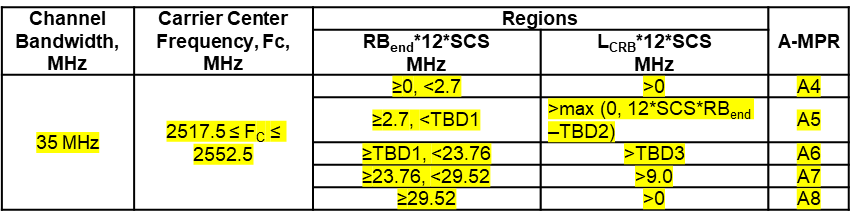 QCOM thresholds are based on actual RB sweeps for CIM3, 5th order, and IM3 distortion except TBD1, TBD2, and TBD3.SWKS thresholds are based on interpolationPotential agreement/compromise/common ground will contain thresholds from actual RB sweeps and choose between TBDX=[SWKS, QCOM]:  TBD1 = [15.84, 13.5], TBD2=[3.06, 2.7], and TBD3=[12.6, 9]SkyworksBoth proposals are similar, we are open to discuss threshold with other companies.AppleSimulations showed that the A4 has to be slightly increased to fully cover the region in need of higher A-MPR. We propose to change the border of A4 to 3.42MHz and consequently match A5.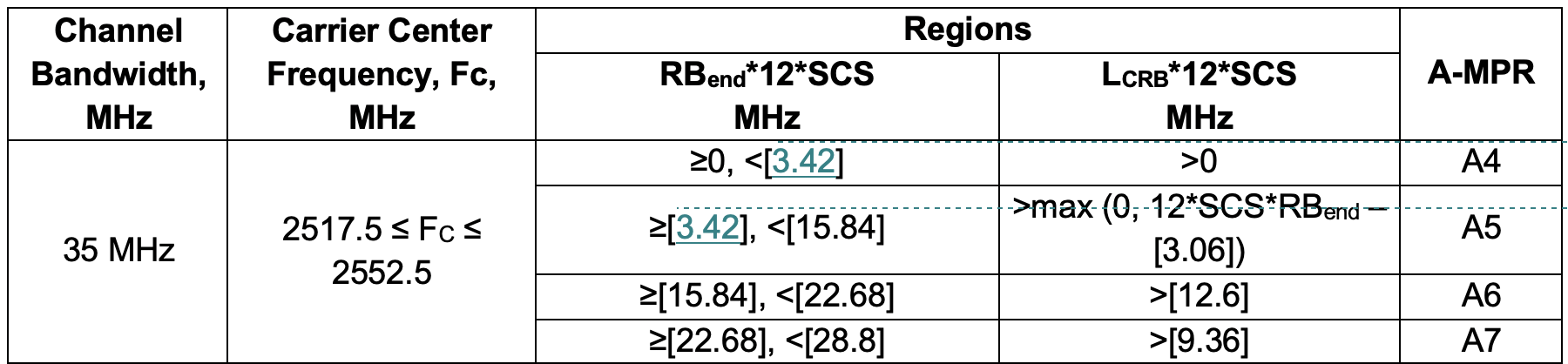 CompanyCommentsZTEAgree with the Updated NS_03 requirement. We have the same proposals in R4-2015044.EricssonAgreedQualcommPrefer to use same NS_03 AMPR for 35MHz and 45MHz as specified in TS38.101-1 with agreed requirementSkyworksWe propose to use equation based approach so that we don’t need to explicitely need to introduce 35 and 45MHz. This approach is already use fo DC and CA  and is described in R4-2014911. Note that this is not needed for asymmetric UL/DL with UL limited at 20MHzCompanyCommentsZTEAgree with the SEM requirement for NS_35. We have the same proposals in R4-2015044.EricssonAgree on the SEM requirements, support WFQualcommAgree on recommended WF.SkyworksAgree on SEM requirements, we provide initial A-MPR measurements that indicate at least 12dB is needed.  Further measurements are needed. Same comment than for NS_03 on using equation based table. Note that this is not needed for asymmetric UL/DL with UL limited at 20MHzAppleAccording to our simulations A-MPR of 1.5dB is required for DFT-s-OFDM with -23.5dBm limit in 0-0.1MHz bin. This increases MPR by 0.5dB. Additionally, if coexistence requirements are considered then up to 10dB power backoff is required for QPSK CP-OFDM. The analysis includes a filter rejection assumption of 9dB for the protected regions (e.g. band 29). Therefore, we propose to use asymmetric UL/DL by limiting the UL to 20MHz. With asymmetric UL/DL the 35MHz SEM should not be defined. Otherwise A-MPR would have to be determined for 35MHz CBW.Status summary Issue 3-1: Expanding Specification TablesFurther discussion is neededRecommendations for 2nd round: further discussion on the equations based approach with the examples described in R4-2014911 and capture the potential agreements made on sub-topic 3-1, 3-2 and 3-3 in the WF2.Issue 3-2: UL BW limitationBased on 1st round discussion, UL BW limitation can reduce the MSD for DL and also reduce the work for UL A-MPR. And some operator indicate to support the approach. Recommendations for 2nd round: further discussion on the detailed proposals and capture the potential agreements made on sub-topic 3-1, 3-2 and 3-3 in the WF2.Issue 3-3: new BW handlingFurther discussion is neededRecommendations for 2nd round: further discussion on new BW handling and capture the potential agreements made on sub-topic 3-1, 3-2 and 3-3 in the WF2.Issue 3-4:  n3 35MHz and 45MHz REFSENSTentative agreementsFor n3 35MHz and 45MHz UL configuration, 50RB is used for 15 KHz SCS, 24RB is used for 30 KHz SCS, and10RB is used for 60 KHz SCSRecommendations for 2nd round: agree on the tentative agreements above and capture it in WF3. The MSD will come back next meeting.Issue 3-5:  n8 35MHz REFSENSRecommendations for 2nd round: further discussion on UL configuration and capture it in WF3. The MSD will come back next meeting.Issue 3-6:  n25 35MHz and 45 MHz REFSENSRecommendations for 2nd round: check whether we can agree on UL configuration and capture it in WF3. The MSD will come back next meeting.Issue 3-7:  n71 35MHz REFSENSRecommendations for 2nd round: further discussion on UL configuration and capture it in WF3. The MSD will come back next meeting.Issue 3-8:  n7 35 MHz A-MPRRecommendations for 2nd round: The A-MPR value for NS_46 can be reused and further check if companies can get agreement on A-MPR regions and capture the agreements in WF3.Issue 3-9:  n25 and n66 A-MPRTentative agreementsAgree on the updated NS_03 requirement for 35MHz and 45MHzAgree to use same NS_03 AMPR for 35MHz and 45MHz as specified in TS38.101-1Recommendations for 2nd round: agree on the tentative agreements above and take equation based approach into account which is discussed in 3-1, and capture the agreements in WF3.Issue 3-10:  n71 35 MHz A-MPRIt is related to the discussion on issue 3-2 UL BW limitationRecommendations for 2nd round: further discussion on SEM requirement for NS_35 and capture the agreements in WF3WF/LS t-doc Title Assigned Company,WF or LS leadWF2WF on general aspects for UE RF requirementsSkyworksWF3WF on UE REFSENS and A-MPR for 35MHz and 45MHz CBWQualcommWF numberComments collectionDraft R4-2016863	Draft R4-2016863	Draft R4-2016863	Draft R4-2016863	Draft R4-2016863	Draft  R4-2016864Draft  R4-2016864Draft  R4-2016864Draft  R4-2016864Draft  R4-2016864CR/TP/LS/WF numberT-doc  Status update recommendation  T-doc numberCompanyProposals / ObservationsR4-2015044ZTE CorporationOn UE RF requirement for new channel bandwidth of 35MHz and 45MHzR4-2015702Huawei, HiSiliconDraft CR for TS 38.101: introduction of channel bandwidths 35MHz and 45MHz for general partR4-2016059EricssonDraft CR to add 35MHz and 45 MHz Bandwidth to TS38.101-1CR/TP numberComments collectionR4-2015044Huawei: we suggest to focus on general part for this meeting since for the discussion on band specific requirement is ongoing.R4-2015044Ericsson: Almost complete CR (with FFS in some places), still missing CA, SUL, etc combos that are still open for discussion.R4-2015044Skyworks: we agreed with the values but too early to agree on CRs especially depending on whether these channel BW are mandatory/optional/generic to all bands…R4-2015044Apple: We suggest to have a merged draft running CR to capture all the necessary changes in the specifications. However, since Rel-17 specifications is not available yet, we are not sure how to track the endorsed CR contents and how to contribute to the changes in future meetings. Is there going to be a draft Rel-17 specifications?We also encourage companies to consider the UE RF requirements table simplification as proposed in R4-2014911 as we have seen some requirements table exceeding the document page width after adding the new channel BWs.R4-2015702ZTE: We think we capture all the possible changes in our contribution R4-2015044 by introducing 35/45M in the spec, not only for the ‘general part’ but also for the other parts although they are FFS for now.R4-2015702Ericsson: Some editorial comments: In Table 7.4-1: no changes seen. In Table 7.5-1 & Table 7.5-3: & Table 7.6.2-1: & Table 7.7-1: new BWs not in right place in the tables.R4-2015702Skyworks: we agreed with the values but too early to agree on CRs especially depending on whether these channel BW are mandatory/optional/generic to all bands…R4-2015702Apple: Same comments for R4-2015044R4-2016059ZTE: Incomplete clauses. We think we capture all the possible changes in our contribution R4-2015044 by introducing 35/45M in the spec, not only for the ‘general part’ but also for the other parts although they are FFS for now.R4-2016059Ericsson: Agree with above comment, R4-2015044 more complete but  CA, SUL etc combos missingSuggestion: Combine these three papers to a common joint CR for next meeting that can be circulated in advance.R4-2016059Skyworks: we agreed with the values but too early to agree on CRs especially depending on whether these channel BW are mandatory/optional/generic to all bands…R4-2016059Apple: Same comments for R4-2015044. It is also interesting to see the table orientation change (from horizontal to vertical) in this draft CR for maximum transmission bandwidth configuration and minimum guardband to allow more space for adding new channel BWs. This is also in line with our view that some requirements table simplification or restructuring may be needed to improve the specifications editability and readability.R4-2016059R4-2016059CR/TP numberCRs/TPs Status update recommendation  OverallBased on 1st round comments, companies comment that it is too early to agree on the CR pending some general issues. It is also suggested to combine the three papers to a running draft CR which moderator think it is doable.R4-2015044To be revisedR4-2015702To be notedR4-2016059To be notedCompanyCommentsT-doc numberCompanyProposals / ObservationsR4-2015703Huawei, HiSilicondraft CR on introduction of channel bandwidths 35MHz and 45MHz for BS TXR4-2015718EricssonDraft CR to TS 38.104: Introduction of CBWs 35 MHz and 45 MHzR4-2015719EricssonDraft CR to TS 38.141-1: Introduction of CBWs 35 MHz and 45 MHzR4-2015720EricssonDraft CR to TS 38.141-2: Introduction of CBWs 35 MHz and 45 MHzR4-2016114ZTE CorporationDiscussion on BS RF requirement for new channel bandwidth of 35MHz and 45MHzR4-2016115ZTE CorporationDraft CR to TS 38.104: Introduction of 35MHz and 45MHzR4-2016116ZTE CorporationDraft CR to TS 38.141-1: Introduction of 35MHz and 45MHzR4-2016117ZTE CorporationDraft CR to TS 38.141-2: Introduction of 35MHz and 45MHzR4-2016118ZTE CorporationDraft CR to TS 37.104: Introduction of 35MHz and 45MHzR4-2016119ZTE CorporationDraft CR to 37.141: Introduction of 35MHz and 45MHzR4-2016120ZTE CorporationDraft CR to TS 37.105: Introduction of 35MHz and 45MHzR4-2016121ZTE CorporationDraft CR to 37.145-1: Introduction of 35MHz and 45MHzR4-2016122ZTE CorporationDraft CR to 37.145-2: Introduction of 35MHz and 45MHzCR/TP numberComments collectionR4-2015703ZTE: spec version should be 17.0.0 instead of 16.5.0.  In addition, in  Table 6.6.3.2-3 Note 4, 35MHz/45MHz is missing.R4-2015703Huawei: agree with the comments aboveR4-2015703R4-2015718ZTE:spec version should be 17.0.0 instead of 16.5.0. Table 6.6.3.2-2a and  6.6.3.2-3,  35MHz/45MHz is missing in Note 4.For dynamic range requirement, interfering signal power level is missing. For RX intermodulation, freq offse for NBB and general intermodulation is not aligned with ours, more discussion are needed.EVM window length is not added.R4-2015718R4-2015718R4-2015719ZTE:spec version should be 17.0.0 instead of 16.5.0. For RX intermodulation, freq offse for NBB and general intermodulation is not aligned with ours, more discussion are needed.R4-2015719R4-2015719R4-2015720ZTE: Table 6.7.3.5.1-2a and  Table 6.7.3.5.1-3, 35MHz/45MHz is missing in the Note.For dynamic range requirement, interfering signal power level is missing for 45MHz.. For RX intermodulation, freq offse for NBB and general intermodulation is not aligned with ours, more discussion are needed.R4-2015720R4-2015720R4-2016115Ericsson: missing clause 5 for transmission bandwidth configuration, guard band definition.  Also a few differences in values calculated between Ericsson submitted CR on BS RF.  As a suggestion, we would propose to perhaps pull out the requirements where there is a difference to assist in further discussion.   R4-2016115R4-2016115R4-2016116Ericsson; Missing clause 6.5 EVM Test requirementAs a suggestion, we would propose to perhaps pull out the requirements where there is a difference to assist in further discussion.   R4-2016116R4-2016116R4-2016117Ericsson: Missing updates to Table 6.6.3.5.1-2, 6.6.3.5.1-3, 6.6.3.5.1-4 including 35/45 MHz EVM window length for BS type 1-O.As a suggestion, we would propose to perhaps pull out the requirements where there is a difference to assist in further discussion.   R4-2016117R4-2016117R4-2016118R4-2016118R4-2016118R4-2016119R4-2016119R4-2016119R4-2016120R4-2016120R4-2016120R4-2016121R4-2016121R4-2016121R4-2016122R4-2016122R4-2016122General comment to this topic #4Nokia: It is recommended to focus discussion on CR to 38.104 this meeting and agree on the work split for next meetingCR/TP numberCRs/TPs Status update recommendation  GeneralNokia recommended to focus the discussion on CR to 38.104 this meeting. Moderator found that companies have already contribute and made comments on 38.104 and 38.141. Meanwhile no comments are received for 37 serials. Hence Moderator suggest to continue discussion on 38.104 and 38.141, and agree on the work split on the remaining BS specs.R4-2015703To be revisedR4-2015718To be notedR4-2015719To be revised R4-2015720To be notedR4-2016114To be notedR4-2016115To be notedR4-2016116To be notedR4-2016117To be revisedR4-2016118To be notedR4-2016119To be notedR4-2016120To be notedR4-2016121To be notedR4-2016122To be notedWF/LS t-doc Title Assigned Company,WF or LS leadWF4WF on BS RF requirementsZTEWF numberComments collectionDraft R4-2016865	Draft R4-2016865	Draft R4-2016865	Draft R4-2016865	Draft R4-2016865	Draft R4-2016866Draft R4-2016866Draft R4-2016866Draft R4-2016866Draft R4-2016866Draft R4-2016867Draft R4-2016867Draft R4-2016867Draft R4-2016867Draft R4-2016867Draft R4-2016868Draft R4-2016868Draft R4-2016868Draft R4-2016868Draft R4-2016868CR/TP/LS/WF numberT-doc  Status update recommendation  